Tiger Cub Flag Retirement CeremonyNote:   For young scouts take a moment and explain the difference in burning the flag in a retirement ceremony and the burning of a flag in protest.MC :   “Today we will retire the American Flag in the tradition of Pack #___________.”Tiger Cub 1 :   Everyone please rise    (pause, wait for everyone to rise)                
Color Guard Attention   (color guard prepares to advance)Color Guard Advance    (bring flag forward)Salute     “Those in uniform salute, all others place your hand across your heart.Color Guard Post Colors   (put flag  in stand  / hoist the flag)Please join me in the Pledge of Allegiance:”“I pledge allegiance to the flag of the United States of America, and tothe Republic, for which it stands, one Nation under God, indivisible,with liberty and Justice for all.”Color Guard return to post   (return to where you started)	Please be seated     (everyone sits)MC :  As you can see, this flag before you is worn, her colors are no longer bright. She has flown proudly and has done her job well. but now she must be replaced with a new flag to properly represent this great Nation of ours.Tiger Cub 2 :Color Guard Attention    (prepare to come forward)Audience Attention    (everyone rise)Color Guard advance   (come forward)Color Guard retrieve colors   (lower the flag / pick up flag from stand)Color Guard prepare the colors  (fold the flag – hold with arms cross)Please be seated   (everyone sits / color guard remains standing)MC  :   Now we have 3 scouts to tell us about the flag and the Tiger MottoTiger Cub 3 :   Search – we search out the color Red in our flag and honor those who have                              served our Country.Tiger Cub 4 :   Discover – we discover the color White and found it represents innocence                        and purity.Tiger Cub 5 :    Share -  we share what we learn and like the color blue of the flag, sharing                         brings us together as one,  United under God.MC :    Color Guard, Retire Colors     Color guard unfolds the flag.     4 tigers Salute the flag and hold a corner (one at each corner) and place the flag into the fire.   Note :  Adult parent helps.MC :   Do not think of this Flag as being burned, But think of her as her spirit is set free, Think about  what she represents,  Freedom, Innocence, Sacrifice, Unity and continue to Honor her. This concludes the ceremony.(if the audience has flags to retire please bring them forward)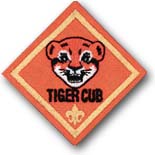 